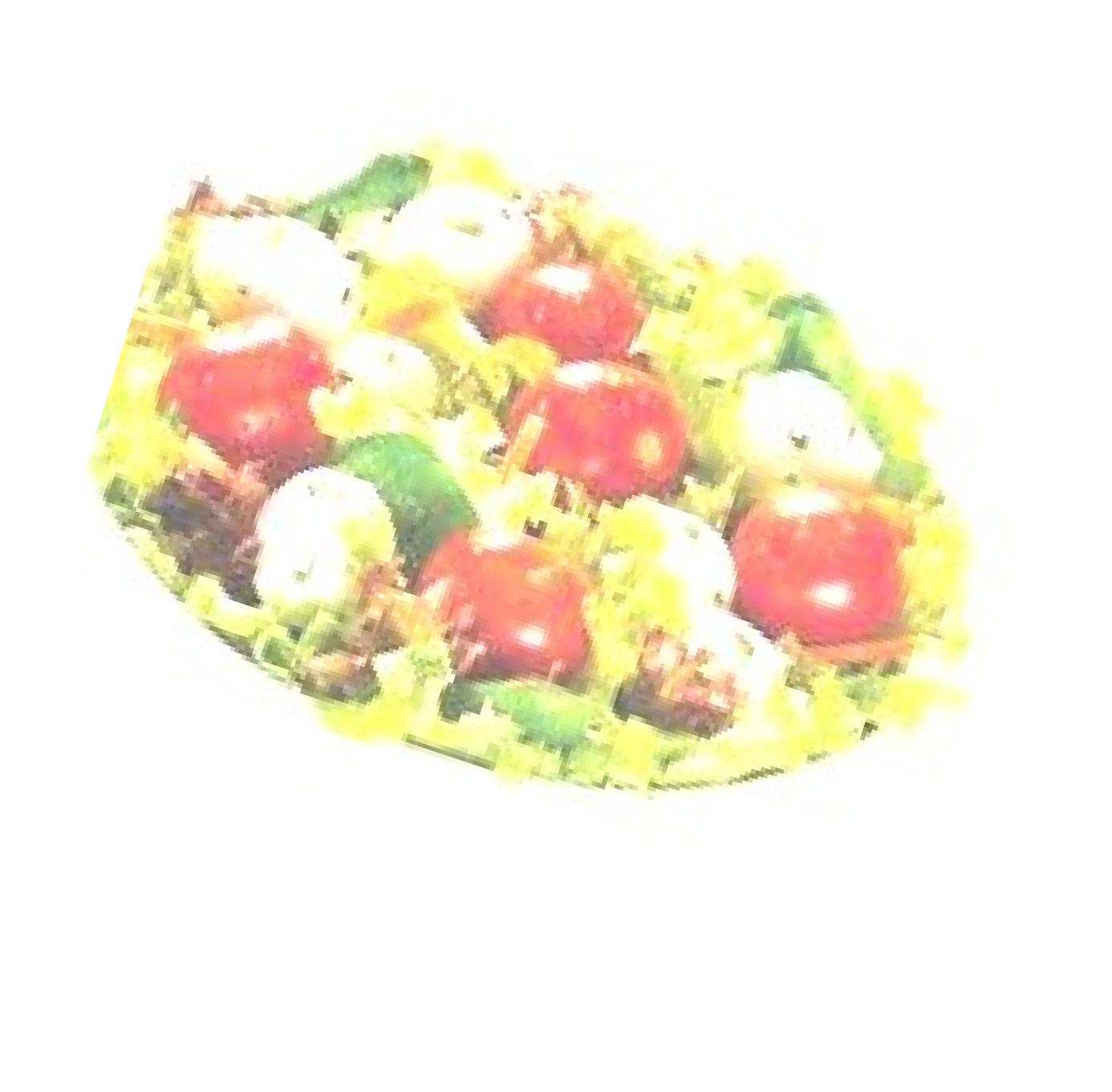 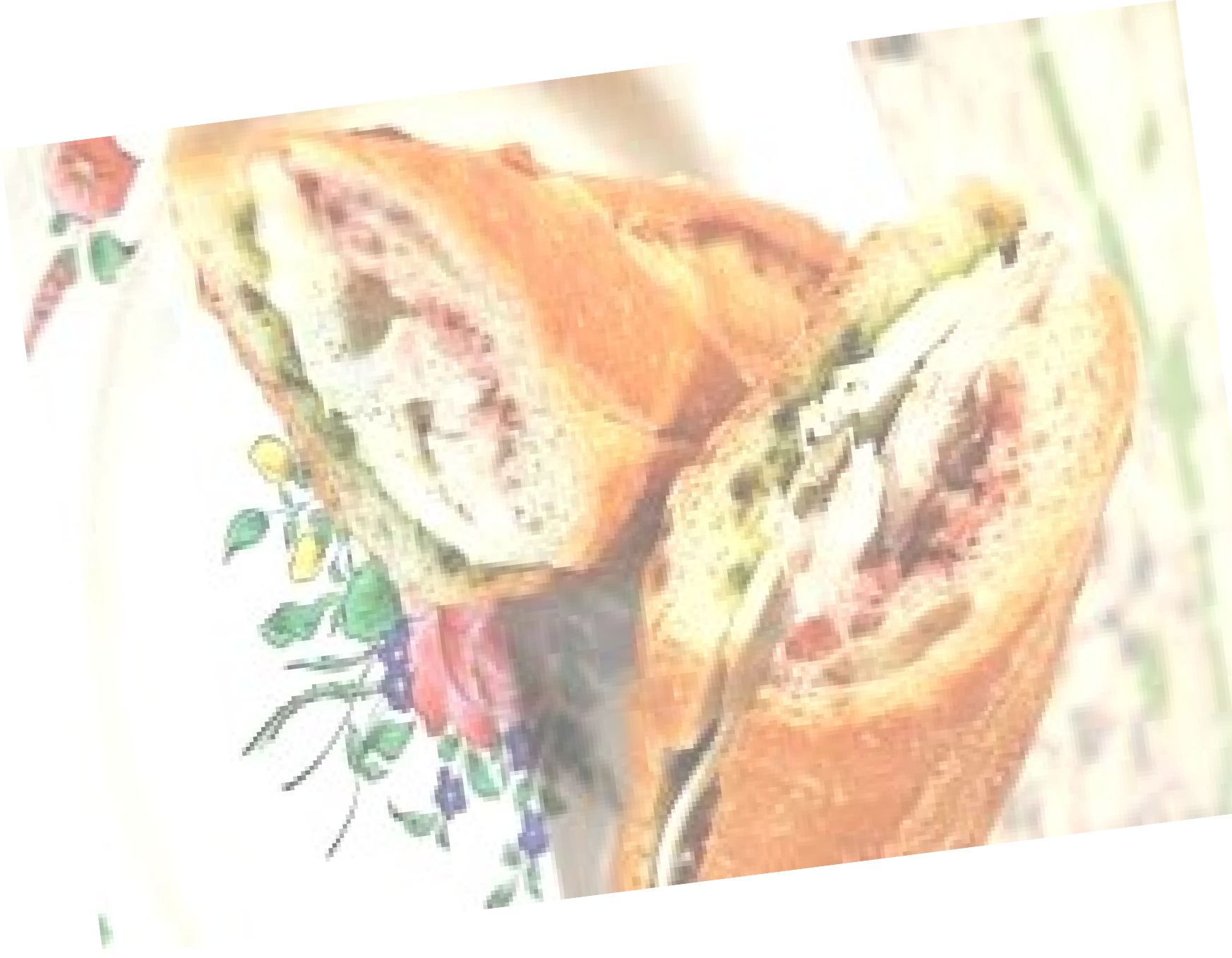 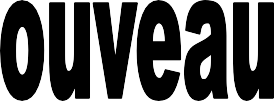 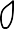 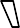 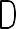 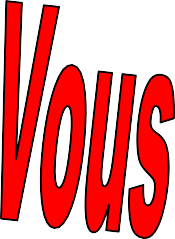 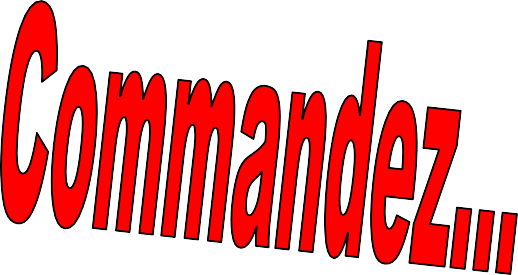 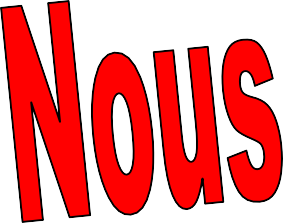 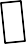 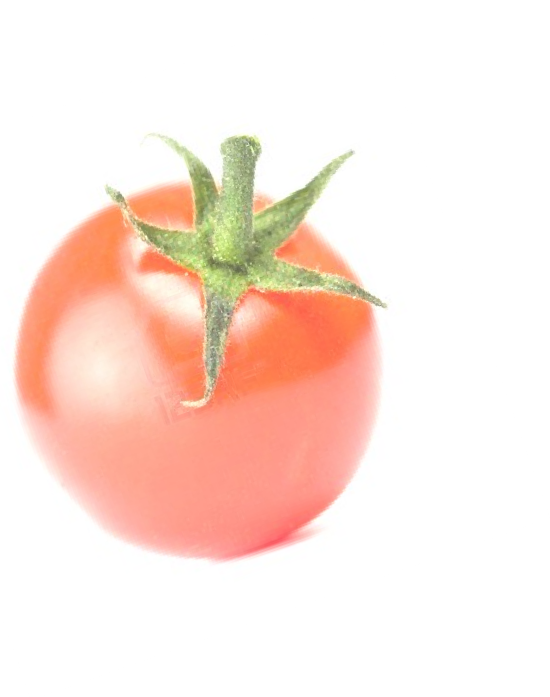 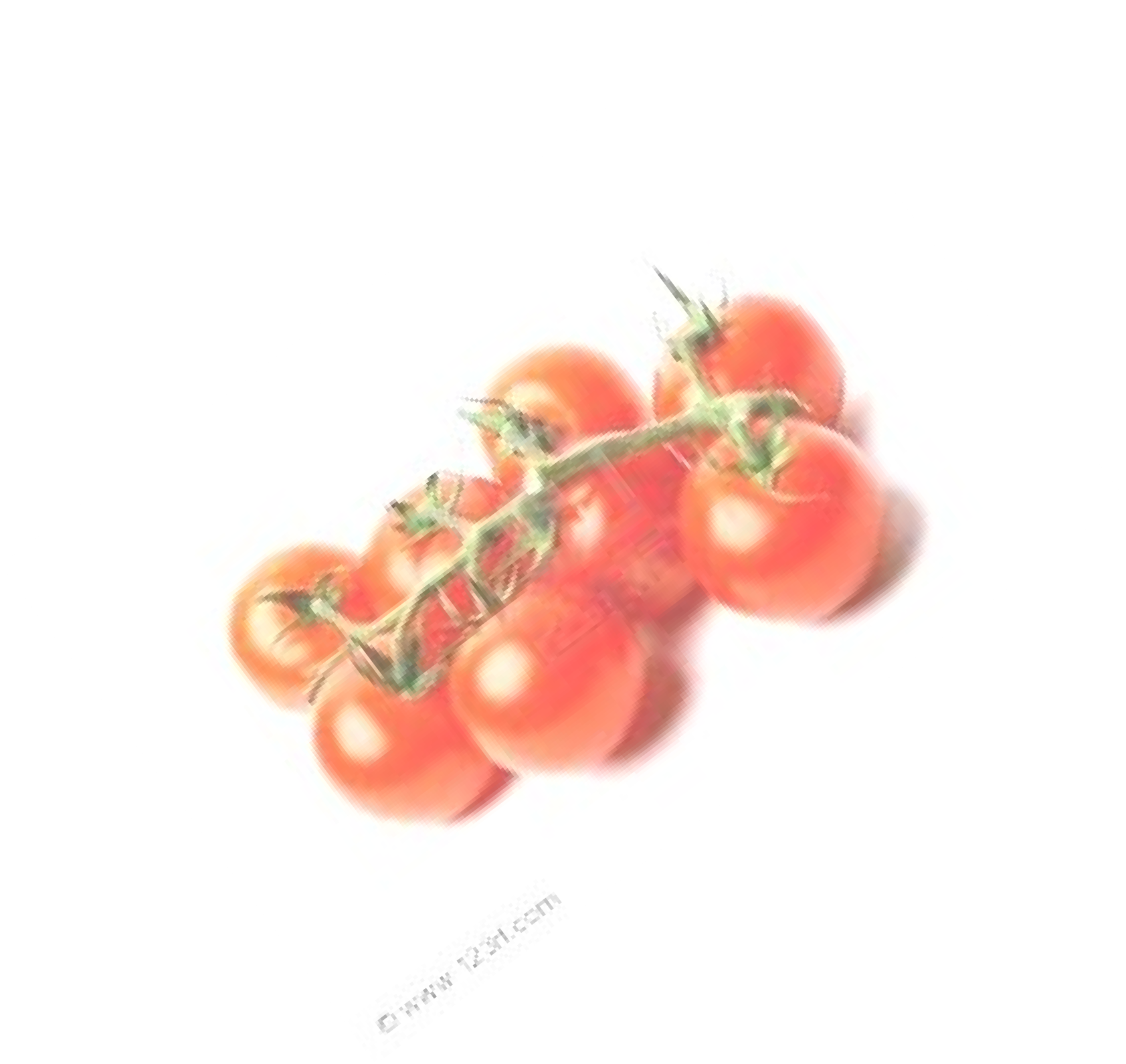 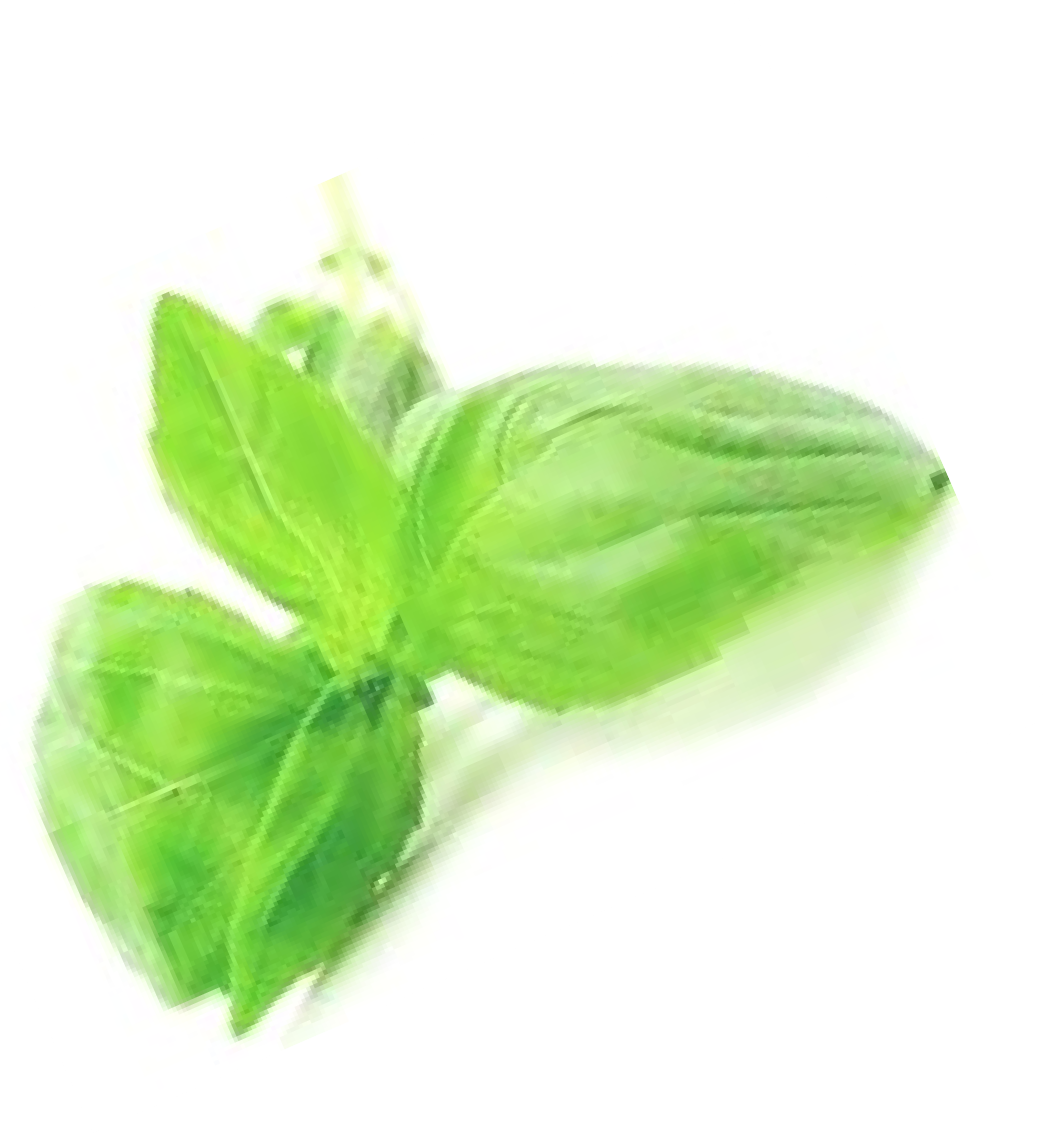 Le Concerto vous propose de vous livrer vos Sandwiches et salades sur votre lieu detravail*.Nous vous proposons deux tailles desandwichs avec du pain croustillant et de qualité. livraison GRATUITE pour Commande minimal de 20€ 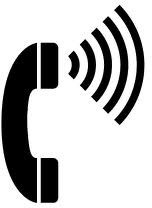 Passez votre commande avant 11h00.Sandwiches avec ou sans crudités	Sandwiches spéciaux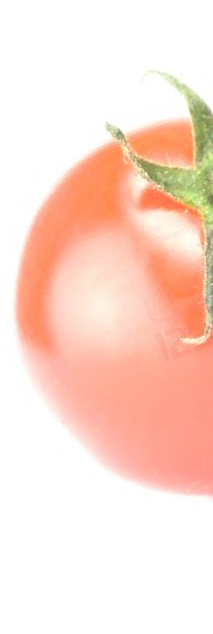 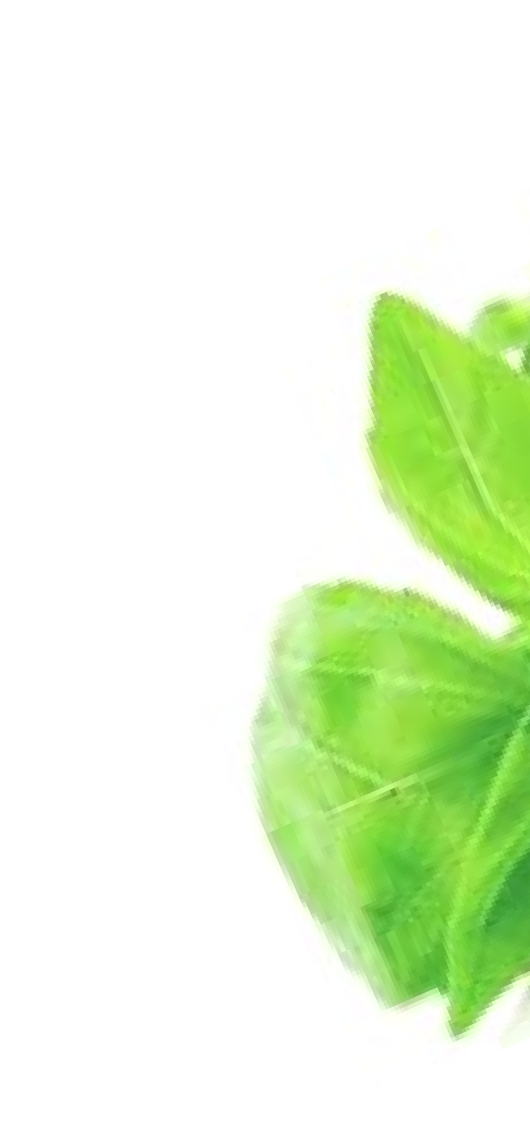 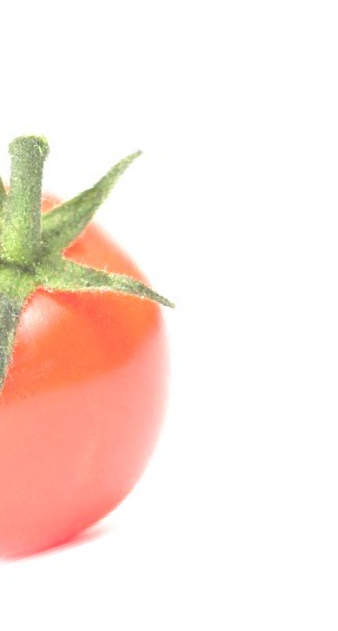 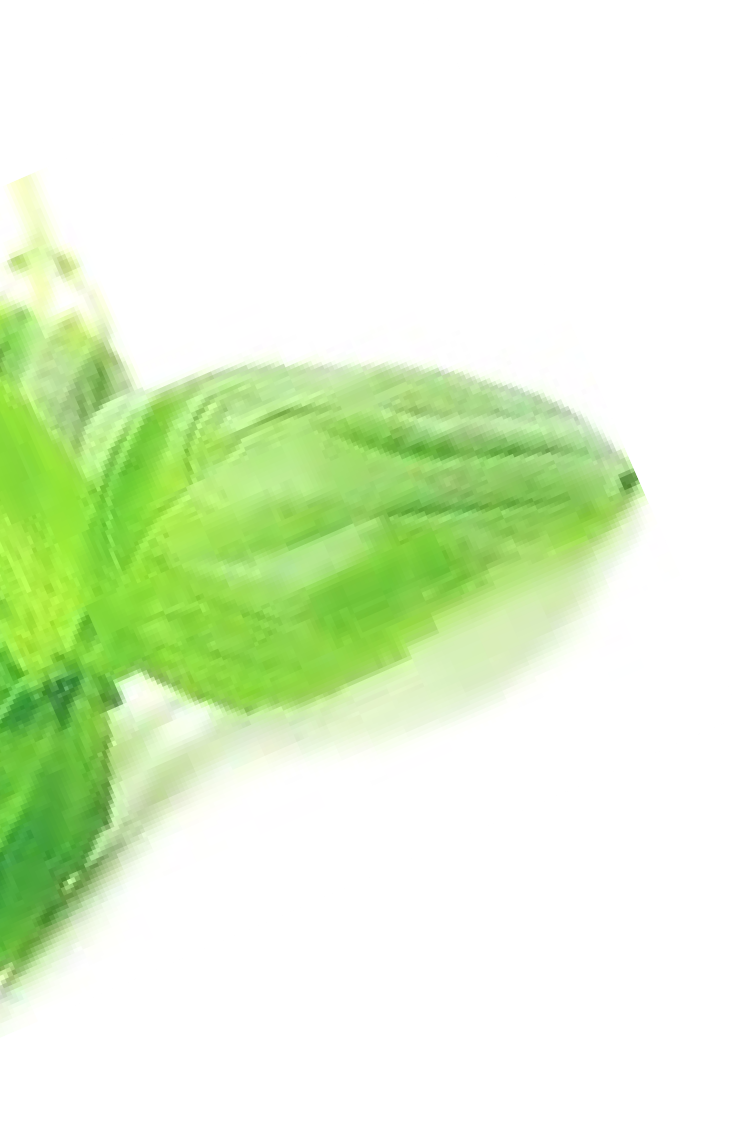 Normal 25cm	Jambon	3.50 €	Fromage	3.50 €	Salami	3.50 €Chorizo	3.50 €	Filet de dinde                        3.50 €	25cmItalien	5.00 €	 (parme, mozzarella, tomates séchées, pesto, roquette)    Nordique	  5.00 €	        Saumon fumé, icebergg, Philadelphia )Chèvre miel	   5.00 €	(miel, raisins secs, roquette)     Pain de viande                5,00€                             Sauce du chef, cornichons gouda fondu , tomates salade oignons     Chicken :                    5,00€             Poulet,parmesan,sauce paprika,salade et tomates        Potage Maison(d’octobre à mars)	4,00 € Nos Pâtes chaudes à 8,00€ (Penne ou spaghetti)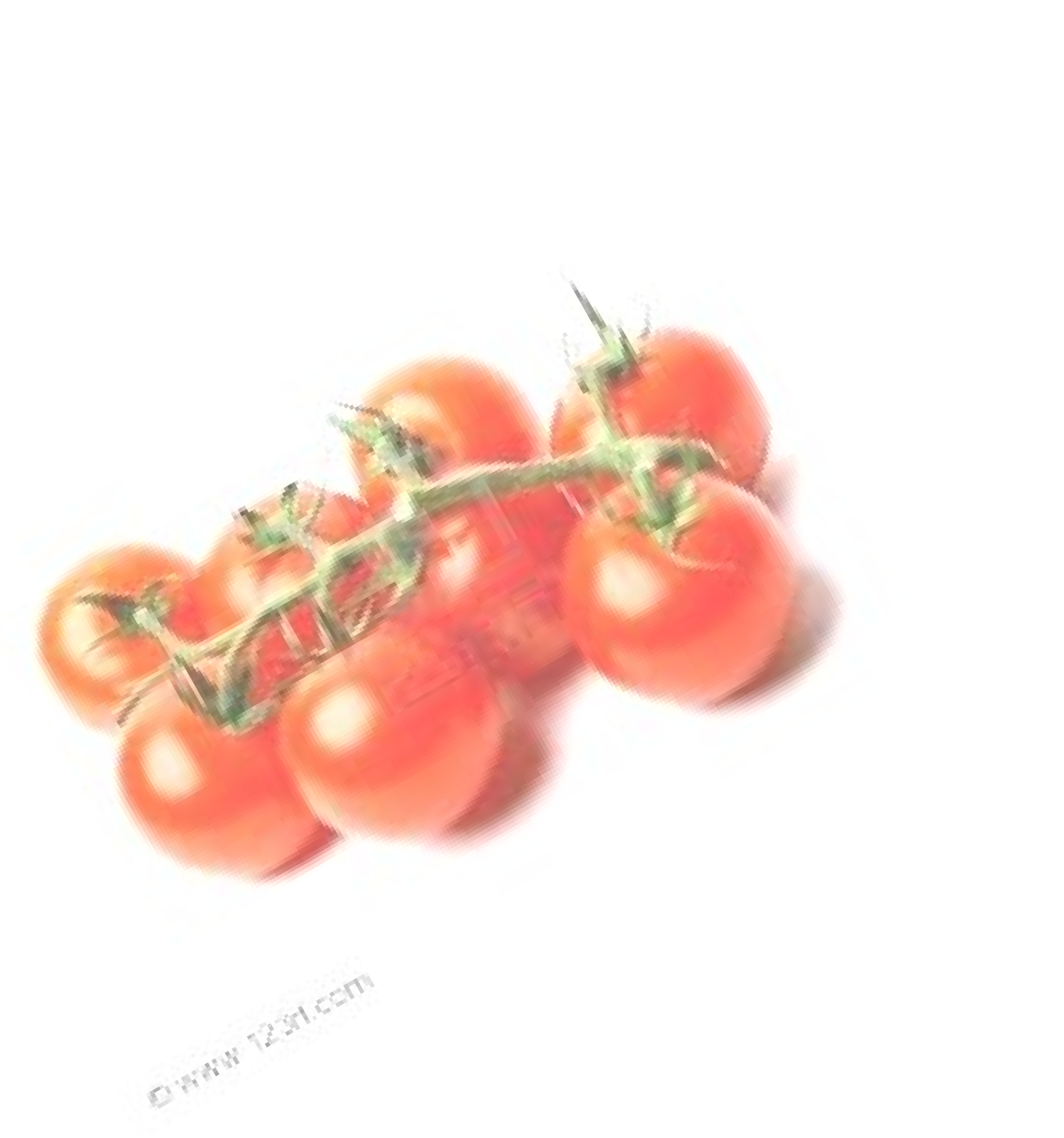 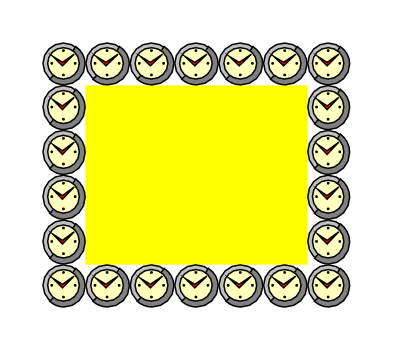       napoletana ( tomates, basilic)bolognese carbonarasiciliana (sauce tomate, câpres, olives, anchois, basilic)     arrabiata (piquant)                  aux fromages     Toscana (courgettes-tomats,ail)     au saumon 9,00€                                                                                                                                                                 Commander
                                                                                                                                       avant 
                                                                                                                                      11h00